ΕΛΛΗΝΙΚΟ ΜΕΣΟΓΕΙΑΚΟ ΠΑΝΕΠΙΣΤΗΜΙΟ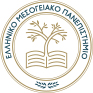 Αρ. Πρωτ. ………../…../…../20….Προς Γραμματεία Τμήματος ………………………………….Αίτηση Εκδήλωσης Ενδιαφέροντος για Έναρξη Πρακτικής Άσκησης(Η αίτηση αφορά μόνο τους φοιτητές των Τμημάτων του ΕΛΜΕΠΑ, όχι του π. ΤΕΙ Κρήτης)Σας γνωρίζω ότι επιθυμώ να πραγματοποιήσω την Πρακτική μου Άσκηση κατά το εαρινό εξάμηνο 2022-2023 με επιθυμητή ημερομηνία έναρξης ……./…../………… .Γνωρίζω ότι κατά την κατάθεση των δικαιολογητικών μου για έναρξη πρακτικής θα πρέπει να πληρώ τις προϋποθέσεις πρακτικής άσκησης, σύμφωνα με το Πρόγραμμα Σπουδών του Τμήματός μου.Επώνυμο:Όνομα:Όνομα:Όνομα:Όνομα Πατρός:Όνομα Μητρός:Όνομα Μητρός:Όνομα Μητρός:Α.Μ. Τμήματος:Εξάμηνο φοίτησης:Εξάμηνο φοίτησης:Εξάμηνο φοίτησης:Δωδεκαψήφιος κωδικός ακαδημαϊκής ταυτότητας:Δωδεκαψήφιος κωδικός ακαδημαϊκής ταυτότητας:Δωδεκαψήφιος κωδικός ακαδημαϊκής ταυτότητας:Δωδεκαψήφιος κωδικός ακαδημαϊκής ταυτότητας:Ημερ. γέννησης: ……/……/……..	Αρ. Ταυτότητας: Αρ. Ταυτότητας: Αρ. Ταυτότητας: ΑΦΜ:ΔΟΥ:ΔΟΥ:ΔΟΥ:ΑΜΚΑ:ΑΜ ΙΚΑ:ΑΜ ΙΚΑ:ΑΜ ΙΚΑ:Δ/νση κατοικίας: Οδός:Αρ.:Τ.Κ.:Πόλη:Νομός:Κινητό τηλ.:Κινητό τηλ.:Κινητό τηλ.:Email:□ ΑΜΕΑ  □ ΑΜΕΑ  □ ΑΜΕΑ  